Пасхальное яйцоАппликация появилась очень давно. Возможно, первым толчком к появлению аппликации явилась необходимость сшивать шкуры для одежды, и первый стежок подсказал человеку, что им можно не только соединять детали одежды, но и украсить ее. Позже стали использовать кусочки кожи, меха, войлока других оттенков и цветов для украшения одежды.Со временем аппликация становилась все более разнообразной по использованию материала. Применяются цветные бусины, всевозможная материя - бархат, атлас, шелк. С изобретением бумаги в моду входят бумажные аппликации — силуэты.Итак, аппликация прочно вошла в вашу жизнь. Что же означает это слово? В переводе с латинского аппликация означает прикладывание, это изобразительная техника, основанная на вырезании, наложении деталей на фон, закреплении на нем с помощью клея, нитей. В современной аппликации используются всевозможные материалы: различная бумага, ткани, нитки. Сегодня мы будем работать с резаными нитками. Видео «Аппликация из ниток»: https://youtu.be/7UwpYJq8CwYДля занятия  потребуются:1. шерстяные нитки различных цветов (хватит 5),2. клей ПВА,3. лист картона,4. полиэтиленовый кулек.5. ножницы,6. кисть для клея,7. карандаш.Порядок выполнения работы:
1. На листе картона (обычный формат А4) рисуем  яичко. 
2. Нитки разных цветов  нарезаем  ножницами на мелкие кусочки (каждый цвет в отдельности). «Обрезки» раскладываем в разные баночки или коробочки.3.Если нарезанные  нитки останутся после  занятия, то соберите их в различные кулечки по цветам. Они понадобятся для вас для другой аппликации. Нанести клей кисточкой на небольшую часть рисунка. 4.На клей «посыпаем» нитками одного цвета.5. Сверху покрываем полиэтиленовым кульком и придавливаем, убираем лишние нитки. 6.Так же поступаем со следующим  цветом. 7. Выкладываем фон. 8. Пасхальное яичко из ниток в технике аппликация готово.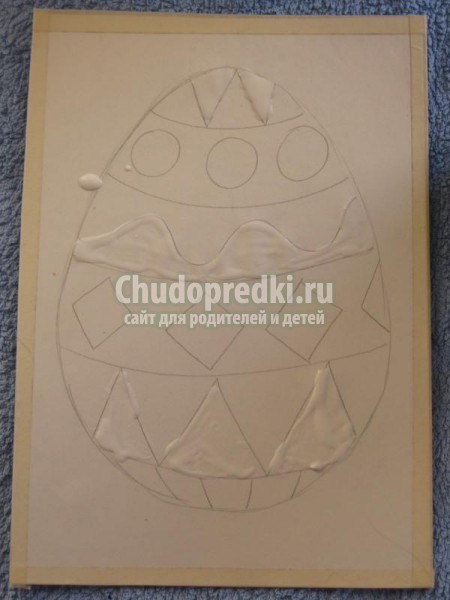 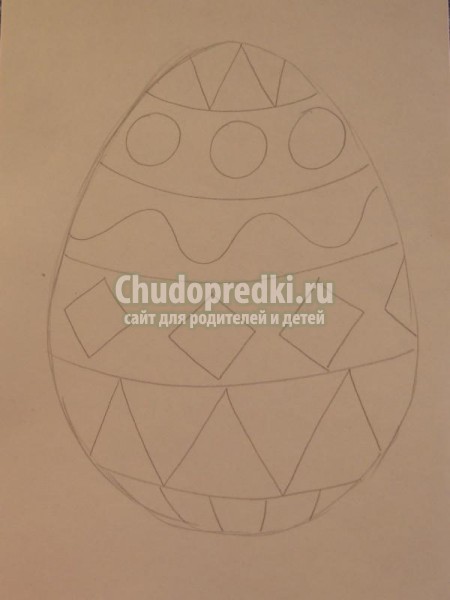 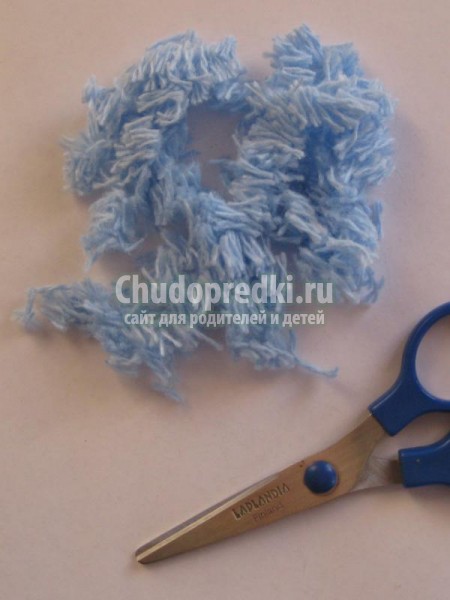 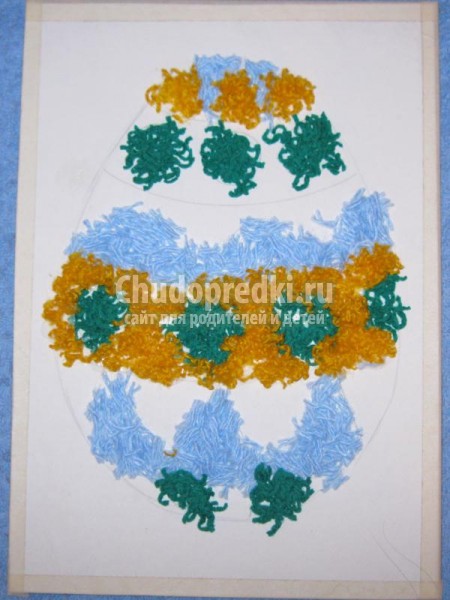 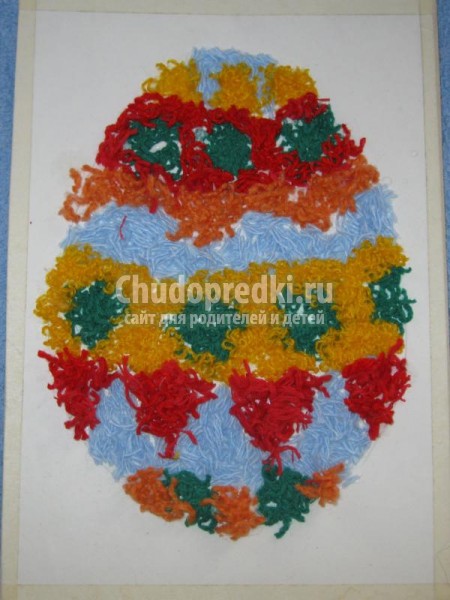 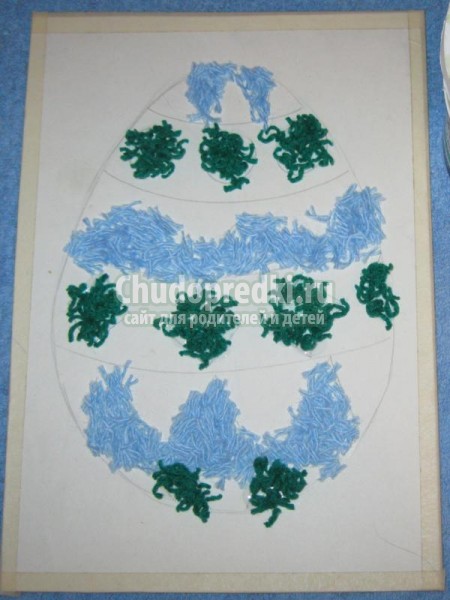 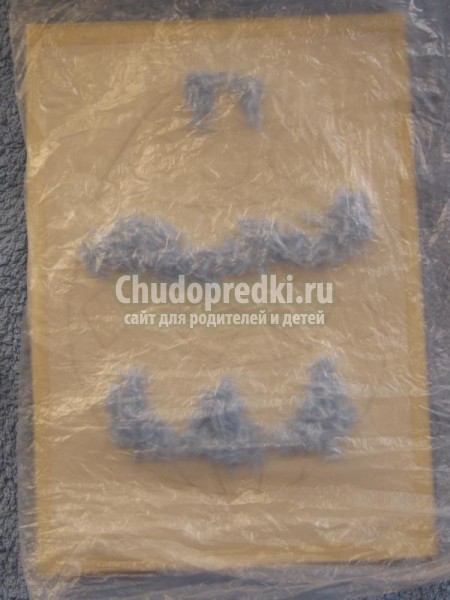 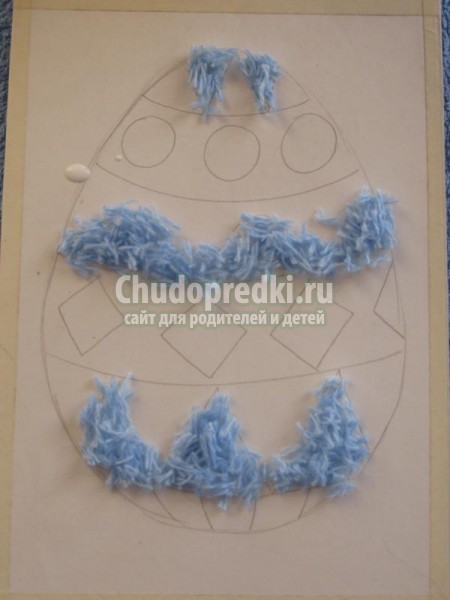 